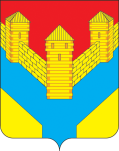    Российская Федерация                                                           Приказ №  35Министерство образования				           от 02.06. 2022 года     Российской Федерации				             Муниципальное бюджетное           общеобразовательное       учреждение    Сухореченская основнаяобщеобразовательная школа        Илекского района   Оренбургской области461353 Оренбургская обл,С.Сухоречка, ул. Молодежная, 41Тел: «8-3537» 25-3-21« О порядке уведомления руководителя о фактах обращения в целях
склонения сотрудников Муниципального  бюджетного общеобразовательного учреждения Сухореченская основная общеобразовательная школа Илекского района Оренбургской области к совершению  коррупционных правонарушений»В соответствии со статьей 13.3 Федерального закона от 25.12.2008 года №273 «О противодействии коррупции», руководствуясь Методическими рекомендациями по разработке и принятию организациями мер по предупреждению и противодействию коррупции (утвержден Министерством труда и социальной защиты РФ 8 ноября 2013 года (обновлен 8 апреля 2014 года) для профилактики коррупционных нарушенийПРИКАЗЫВАЮ:Утвердить и ввести в действие Положение «О порядке уведомления руководителя о фактах обращения в целях склонения сотрудников Муниципального  бюджетного общеобразовательного учреждения Сухореченская основная общеобразовательная школа Илекского района Оренбургской области к совершению коррупционных правонарушений» (Приложение 1).Утвердить Уведомление о факте обращения в целях склонения работника к совершению коррупционных правонарушений (Приложение 2)Утвердить Журнал регистрации уведомлений о фактах обращения в целях склонения работника к совершению коррупционных правонарушений (Приложение 3)Контроль за исполнением данного приказа оставляю за собой. Директор школы                                          Ю.П.ЯловаПриложение № 1 УТВЕРЖДЕНОДиректором МБОУ Сухореченской ООШ Ю.П. Ялова Приказ №  35  от 02.06.  2022 г.ПОЛОЖЕНИЕо порядке уведомления руководителя о фактах обращения в целях
склонения сотрудников Муниципального  бюджетного общеобразовательного учреждения Сухореченская основная общеобразовательная школа Илекского района Оренбургской области к совершению  коррупционных правонарушений 1.Общие положенияНастоящий Порядок уведомления руководителя о фактах обращения в целях склонения работника к совершению коррупционных правонарушений (далее- Порядок) разработан во исполнение положений ФЗ №273 от 25.12.2008 года «О противодействии коррупции».Настоящий Порядок разработан в целях реализации Плана по противодействию коррупции в Муниципальном  бюджетном общеобразовательном учреждении Сухореченская основная общеобразовательная школа Илекского района Оренбургской области (далее-Учреждение) к совершению  коррупционных правонарушений и определяет:процедуру уведомления руководителя о ставших известными работнику  Учреждения, в связи с исполнением своих должностных обязанностей, случаях коррупционных и иных правонарушений;перечень сведений, содержащихся в уведомлении о фактах обращения в целях склонения работника к совершению коррупционных правонарушений (далее- Уведомление);порядок регистрации Уведомления;порядок организации проверки сведений, содержащихся в Уведомлении.Работник Учреждения обязан уведомлять руководителя Учреждения обо всех случаях обращения к нему каких-либо лиц в целях склонения его к совершению коррупционных правонарушений, за исключением случаев, когда по данным фактам проведена или проводится проверка. Невыполнение работником данной должностной обязанности является правонарушением, влекущим для него меры дисциплинарного взыскания, либо привлечение его к иным видам ответственности в соответствии с законодательством РФ,Согласно пункту 1 статьи 1 ФЗ №273 от 25.12.2008 года «О противодействии коррупции» коррупцией является:а) злоупотребление служебным положением, дача взятки, получение взятки, злоупотребление полномочиями, коммерческий подкуп либо иное незаконное использование физическим лицом своего должностного положения вопреки законным интересам общества и государства в целях получения выгоды в виде денег, ценностей, иного имущества или услуг имущественного характера, иныхимущественных прав для себя или третьих лиц либо незаконное предоставление такой выгоды указанному лицу другими физическими лицами; б) совершение деяний, указанных в подпункте а пункта 4, от имени или в интересах юридического лица.Работник, которому стало известно о факте обращения каких-либо лиц к иным работникам Учреждения в связи с исполнением служебных обязанностей в целях склонения их к совершению коррупционных правонарушений либо о фактах совершения работниками коррупционных правонарушений, вправе уведомлять об этом руководителя Учреждения в соответствии с настоящим Порядком.Порядок уведомления работниками руководителя Учреждения о фактах обращения в целях склонения их к совершению коррупционных правонарушенийУведомление осуществляется работником в день поступления обращения (при невозможности уведомить в тот же день- на следующий день) по форме, указанной в Приложении 2.2.2Уведомление оформляется в письменном виде на имя руководителя Учреждения.При нахождении работника не при исполнении служебных обязанностей, вне пределов постоянного места работы ,о факте склонения его к совершению коррупционного правонарушения он обязан сообщить по любым доступным средствам связи ,а по прибытии к постоянному месту работы незамедлительно в установленном порядке оформить Уведомление.В Уведомлении указываются следующие данные:Фамилия, имя, отчество работника, составившего Уведомление, занимаемая должность, контактные телефоны;информация о сути обращения, подробные сведения о коррупционном правонарушении, которое предлагалось совершить работнику;информация об обстоятельствах склонения к совершению коррупционного правонарушения с указанием даты, времени, места, формы (по телефону, личная встреча, почтовое сообщение, сеть Интернет и т.д.);-информация о способе склонения к совершению коррупционного правонарушения (взятка, подкуп, угроза, обман и т.д.);все известные сведения о физическом или юридическом лице, обратившемся к работнику (ФИО, место жительства, место работы, наименование юридического лица, иные сведения),а так же о лицах, являвшихся посредниками при обращении;сведения об отношениях. в которых работник состоит с обратившимся к нему лицом (родственных, дружеских, служебных и т.д.)сведения об очевидцах произошедшего и о наличии иных материалов, подтверждающих факт склонения работника к совершению коррупционного правонарушения;информация об отказе от предложения совершить правонарушение или о принятии этого предложения;уведомление лично подписывается работником с указанием даты его составления.Анонимные Уведомления и Уведомления, не содержащие информацию о лице, склонявшему к коррупционному правонарушению, не рассматриваются.К Уведомлению прилагаются материалы (при наличии), подтверждающие обстоятельства обращения каких-либо лиц в целях склонения работника Учреждения к совершению коррупционного правонарушения.3.Порядок регистрации УведомленийРегистрация Уведомлений осуществляется специалистом по кадрам Учреждения.Уведомление регистрируется в Журнале регистрации уведомлений о фактах обращения к работникам Учреждения в целях склонения их к совершению коррупционных правонарушений (Приложение 3);3.3Отказ в принятии и регистрации Уведомления не допускается.Журнал должен быть прошнурован, его страницы пронумерованы. На последней странице журнала проставляются дата начала его ведения и количество содержащихся в нем страниц, которые подтверждаются подписью директора и заверяются печатью Учреждения.Запрещается отражать в Журнале ставшие известными сведения о частной жизни заявителя, его личной и семейной тайне, а также иную информацию, охраняемую законом.Журнал хранится не менее 5(пяти) лет со дня регистрации в нем последнего Уведомления.в журнале указываются:регистрационный номер Уведомления;дата и время принятия Уведомления;ФИО работника Учреждения, обратившегося с Уведомлением;краткое содержание Уведомления;ФИО специалиста, принявшего заявление;подпись и инициалы, принявшего Уведомление.На Уведомлении проставляются номер и дата его регистрации, фамилия, инициалы и подпись работника, принявшего Уведомление. Копия Уведомления с указанными отметками выдается работнику, как подтверждение факта представления Уведомления, на руки под подпись в журнале.После регистрации Уведомления в журнале оно передается на рассмотрение руководителю Учреждения не позднее рабочего дня, следующего за днем регистрации Уведомления.Уведомление хранится в течении 3(трех) лет со дня его подачи.Конфиденциальность полученных сведений обеспечивается специалистом по кадрам.Порядок организации проверки содержащихся сведений в уведомленииВ течении 3(трех) рабочих дней руководитель Учреждения рассматривает поступившее Уведомление, принимает решение о проведении проверки, содержащихся в нем сведений и определяет круг лиц и комплекс мероприятий для проведения данной проверки в форме письменного приказа.Организация проверки содержащихся в Уведомлении сведений осуществляется комиссией по предупреждению коррупционных нарушений учреждения.Основными целями проверки содержащихся в уведомлении сведений являются:установление в действиях (бездействии), которое предлагается совершить работнику, признаков коррупционного правонарушения, уточнение фактических обстоятельств склонения к противоправным действиям и круга лиц, принимающих участие в склонении работника к совершению коррупционного правонарушения;своевременное определение и принятие мер профилактического характера, направленных на предупреждение коррупционного правонарушения, воспрепятствование вмешательству в деятельность работников, недопущение совершения ими противоправного деяния.В случае необходимости к проведению проверки сведений, содержащихся в Уведомлении, по решению руководителя Учреждения могут привлекаться иные работники Учреждения.Проверка осуществляется в срок, не превышающий 20(двадцати) рабочих дней с даты регистрации уведомления. В случае необходимости срок проверки может быть продлен руководителем Учреждения, но не более чем на 30(тридцать) календарных дней.В ходе проверки определяется наличие в представленной работником Учреждения информации признаков состава коррупционного правонарушения, так же могут быть взяты объяснения у работника, сообщившего о факте склонения его к коррупционному правонарушению.Результаты проведенной проверки оформляются в виде заключения с приложением материалов проверки и предоставления руководителю учреждения.Руководитель Учреждения, исходя из результатов проверки, принимает меры, направленные на предупреждение коррупционного правонарушения.При установлении в результате проверки обстоятельств, свидетельствующих о наличии признаков преступления или административного правонарушения, руководитель учреждения направляет копии уведомления и материалов проверки для рассмотрения в управление образования, органы прокуратуры или другие государственные органы.Руководителем Учреждения принимаются меры по защите работника, уведомившего руководителя учреждения, органы прокуратуры или другие государственные органы о фактах обращения в целях склонения его к совершению коррупционного правонарушения ,о фактах обращения к работникам Учреждения, в связи с исполнением своих должностных обязанностей, каких-либо лиц в целях склонения их к совершению коррупционных правонарушений, в части обеспечения работнику Учреждения гарантий, предотвращающих его неправомерное увольнение, перевод на нижестоящую должность, лишение или снижение размера премии, стимулирующих выплат ,перенос времени отпуска, привлечения к дисциплинарной ответственности в период рассмотрения представленного работником Уведомления.Приложение № 2УТВЕРЖДЕНОДиректором МБОУ Сухореченской ООШ		Ю.П. Ялова Приказ №   от     2022 г.Директору МБОУ Сухореченской ООШ Яловой Ю.П.От	(Ф.И.О. заявителя) (должность)УВЕДОМЛЕНИЕО факте обращения в целях склонения работника к совершению коррупционных правонарушенийВ соответствии с «Порядком уведомления руководителя о фактах обращения в целях склонения работника к совершению коррупционных правонарушений, уведомляю о факте обращения ко мне«	»	20	г. в целях склонения к совершению коррупционных правонарушений,а именно(перечислить,в чем выражено склонение к коррупционным правонарушениям)Гражданином (должностным лицом)(ФИО ,должность )(лицо ,обратившегося к работнику учреждения в целях склонения его к совершению коррупционных правонарушений, наименование юридического лица от имени или в интересах которого лицо обратилось к работнику учреждения в целях склонения его к коррупционным правонарушениям)Указанные действия произошли при следующих обстоятельствах : (кратко описать факт обращения, перечислить действия лица обратившегося к работнику )В связи с поступившим обращением мной(описать характер действий работника в сложившейся ситуации)«	»	20	г.		(подпись,ФИО работника)Уведомление зарегистрировано в журнале регистрации уведомлений о фактах обращения к работникам МБОУ Сухореченской ООШ Илекского района Оренбургской области в целях склонения их к совершению коррупционных правонарушений«	»	20	г. №	 ФИО ответственного лицаПриложение № 3 УТВЕРЖДЕНОДиректором МБОУ Сухореченской ООШ		Ю.П. Ялова Приказ №   от     2022 г.ЖУРНАЛРегистрации уведомлений о фактах обращения к работникам МБОУ Сухореченской ООШ Илекского района Оренбургской области в целях склонения их к совершению коррупционных правонарушений№ п/пРегистрационный номерДата и время регистрацииФИОработникаучреждения,подавшегоуведомлениеКраткоесодержаниеуведомления ФИОРаботника, принявшегоуведомлениеПодписьработника, принявшегоуведомление